Course unitDescriptor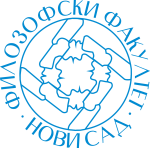 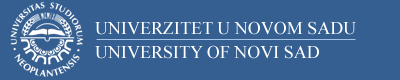 Course unitDescriptorFaculty of PhilosophyFaculty of PhilosophyGENERAL INFORMATIONGENERAL INFORMATIONGENERAL INFORMATIONGENERAL INFORMATIONStudy program in which the course unit is offeredStudy program in which the course unit is offeredCourse unit titleCourse unit titleМорфологија српског језикаМорфологија српског језикаCourse unit codeCourse unit code15СФСФ01615СФСФ016Type of course unit Type of course unit обавезниобавезниLevel of course unitLevel of course unitField of Study (please see ISCED)Field of Study (please see ISCED)Semester when the course unit is offeredSemester when the course unit is offeredзимски зимски Year of study (if applicable)Year of study (if applicable)2. 2. Number of ECTS allocatedNumber of ECTS allocated44Name of lecturer/lecturersName of lecturer/lecturersМилан Ајџановић (Milan Ajdžanović)Милан Ајџановић (Milan Ajdžanović)Name of contact personName of contact personМилан Ајџановић (Milan Ajdžanović)Милан Ајџановић (Milan Ajdžanović)Mode of course unit deliveryMode of course unit deliveryCourse unit pre-requisites (e.g. level of language required, etc)Course unit pre-requisites (e.g. level of language required, etc)PURPOSE AND OVERVIEW (max 5-10 sentences)PURPOSE AND OVERVIEW (max 5-10 sentences)PURPOSE AND OVERVIEW (max 5-10 sentences)PURPOSE AND OVERVIEW (max 5-10 sentences)Упознавање са појмом морфологије, предметом испитивања, морфемама и лексемама као јединицама морфологије и организацијом лексичког система српског језика.Упознавање са појмом морфологије, предметом испитивања, морфемама и лексемама као јединицама морфологије и организацијом лексичког система српског језика.Упознавање са појмом морфологије, предметом испитивања, морфемама и лексемама као јединицама морфологије и организацијом лексичког система српског језика.Упознавање са појмом морфологије, предметом испитивања, морфемама и лексемама као јединицама морфологије и организацијом лексичког система српског језика.LEARNING OUTCOMES (knowledge and skills)LEARNING OUTCOMES (knowledge and skills)LEARNING OUTCOMES (knowledge and skills)LEARNING OUTCOMES (knowledge and skills)Задобијање компетенције за морфемску и морфолошку анализу речи стандардног српског језика присутних у различитим функционалним стиловима.Задобијање компетенције за морфемску и морфолошку анализу речи стандардног српског језика присутних у различитим функционалним стиловима.Задобијање компетенције за морфемску и морфолошку анализу речи стандардног српског језика присутних у различитим функционалним стиловима.Задобијање компетенције за морфемску и морфолошку анализу речи стандардног српског језика присутних у различитим функционалним стиловима.SYLLABUS (outline and summary of topics)SYLLABUS (outline and summary of topics)SYLLABUS (outline and summary of topics)SYLLABUS (outline and summary of topics)1. Морфологија: појам, дефиниција и место међу другим лингвистичким дисциплинама. 2. Морфема: појам, дефиниције, класификација морфема и пример морфемске анализе. 3. Реч: појам, дефиниције, критеријуми за класификацију речи. 3.1. Речи с деклинацијом: дефиниција, опште напомене, категоријална обележја (општа и специфична), обрада сваке класе понаособ. 3.2. Глаголи: појам, дефиниције, опште напомене, категоријална обележја глагола; врсте глаголских основа; структура и грађење глаголских облика; подела глагола на врсте. 3.3. Непроменљиве врсте речи: дефиниција и опште напомене; обрада сваке класе понаособ. 4. Пример морфолошке анализе.1. Морфологија: појам, дефиниција и место међу другим лингвистичким дисциплинама. 2. Морфема: појам, дефиниције, класификација морфема и пример морфемске анализе. 3. Реч: појам, дефиниције, критеријуми за класификацију речи. 3.1. Речи с деклинацијом: дефиниција, опште напомене, категоријална обележја (општа и специфична), обрада сваке класе понаособ. 3.2. Глаголи: појам, дефиниције, опште напомене, категоријална обележја глагола; врсте глаголских основа; структура и грађење глаголских облика; подела глагола на врсте. 3.3. Непроменљиве врсте речи: дефиниција и опште напомене; обрада сваке класе понаособ. 4. Пример морфолошке анализе.1. Морфологија: појам, дефиниција и место међу другим лингвистичким дисциплинама. 2. Морфема: појам, дефиниције, класификација морфема и пример морфемске анализе. 3. Реч: појам, дефиниције, критеријуми за класификацију речи. 3.1. Речи с деклинацијом: дефиниција, опште напомене, категоријална обележја (општа и специфична), обрада сваке класе понаособ. 3.2. Глаголи: појам, дефиниције, опште напомене, категоријална обележја глагола; врсте глаголских основа; структура и грађење глаголских облика; подела глагола на врсте. 3.3. Непроменљиве врсте речи: дефиниција и опште напомене; обрада сваке класе понаособ. 4. Пример морфолошке анализе.1. Морфологија: појам, дефиниција и место међу другим лингвистичким дисциплинама. 2. Морфема: појам, дефиниције, класификација морфема и пример морфемске анализе. 3. Реч: појам, дефиниције, критеријуми за класификацију речи. 3.1. Речи с деклинацијом: дефиниција, опште напомене, категоријална обележја (општа и специфична), обрада сваке класе понаособ. 3.2. Глаголи: појам, дефиниције, опште напомене, категоријална обележја глагола; врсте глаголских основа; структура и грађење глаголских облика; подела глагола на врсте. 3.3. Непроменљиве врсте речи: дефиниција и опште напомене; обрада сваке класе понаособ. 4. Пример морфолошке анализе.LEARNING AND TEACHING (planned learning activities and teaching methods) LEARNING AND TEACHING (planned learning activities and teaching methods) LEARNING AND TEACHING (planned learning activities and teaching methods) LEARNING AND TEACHING (planned learning activities and teaching methods) Предавања + вежбе: 2 + 2 часаВежбе: Морфемска и морфолошка анализа текстова из различитих функционалних стилова, с посебним акцентом на савремену српску белетристику. Приказ и анализа релевантне литературе из области морфологије стандардног српског језика. Указивање на најчешћа огрешења о морфолошку норму.Методе: монолошка, дијалошка, демонстратитивно-илустративна метода, рад на тексту.Предавања + вежбе: 2 + 2 часаВежбе: Морфемска и морфолошка анализа текстова из различитих функционалних стилова, с посебним акцентом на савремену српску белетристику. Приказ и анализа релевантне литературе из области морфологије стандардног српског језика. Указивање на најчешћа огрешења о морфолошку норму.Методе: монолошка, дијалошка, демонстратитивно-илустративна метода, рад на тексту.Предавања + вежбе: 2 + 2 часаВежбе: Морфемска и морфолошка анализа текстова из различитих функционалних стилова, с посебним акцентом на савремену српску белетристику. Приказ и анализа релевантне литературе из области морфологије стандардног српског језика. Указивање на најчешћа огрешења о морфолошку норму.Методе: монолошка, дијалошка, демонстратитивно-илустративна метода, рад на тексту.Предавања + вежбе: 2 + 2 часаВежбе: Морфемска и морфолошка анализа текстова из различитих функционалних стилова, с посебним акцентом на савремену српску белетристику. Приказ и анализа релевантне литературе из области морфологије стандардног српског језика. Указивање на најчешћа огрешења о морфолошку норму.Методе: монолошка, дијалошка, демонстратитивно-илустративна метода, рад на тексту.REQUIRED READINGREQUIRED READINGREQUIRED READINGREQUIRED READINGИгњатовић, Душанка. Још о компаративу и компарацији. Наш језик XII/3–6 (1962): 124–129.Игњатовић, Душанка. Новине у морфологији унесене најновијим именицама страног порекла.       Наш језик XIII/3–5 (1963): 208–224. Клајн, Иван. Граматика српског језика. Београд: Завод за уџбенике и наставна средства, 2005.Станојчић, Живојин, Љубомир Поповић. Граматика српскога језика. Уџбеник за I, II, III и IV      разред средње школе. Београд: Завод за уџбенике и наставна средства, 20007.Станојчић, Живојин. Морфологија, синтакса и фразеологија. Милорад Радовановић (ур.). Српски језик на крају века. Београд: Институт за српски језик САНУ – Службени гласник, 1996.Стевановић, Михаило. Савремени српскохрватски језик I. Београд: Научна књига, 19865.Barić, Eugenija, Mijo Lončarić, Dragica Malić, Slavko Pavešić, Mirko Peti, Vesna Zečević, Marija Znika. Hrvatska gramatika. Zagreb: Školska knjiga, 1997.Mrazović, Pavica (u saradnji sa Zorom Vukadinović). Gramatika srpskog jezika za strance. Sremski Karlovci – Novi Sad: Izdavačka knjižarnica Zorana Stojanovića, 2009.Silić, Josip, Ivo Pranjković. Gramatika hrvatskoga jezika. Zagreb: Školska knjiga, 2005.Игњатовић, Душанка. Још о компаративу и компарацији. Наш језик XII/3–6 (1962): 124–129.Игњатовић, Душанка. Новине у морфологији унесене најновијим именицама страног порекла.       Наш језик XIII/3–5 (1963): 208–224. Клајн, Иван. Граматика српског језика. Београд: Завод за уџбенике и наставна средства, 2005.Станојчић, Живојин, Љубомир Поповић. Граматика српскога језика. Уџбеник за I, II, III и IV      разред средње школе. Београд: Завод за уџбенике и наставна средства, 20007.Станојчић, Живојин. Морфологија, синтакса и фразеологија. Милорад Радовановић (ур.). Српски језик на крају века. Београд: Институт за српски језик САНУ – Службени гласник, 1996.Стевановић, Михаило. Савремени српскохрватски језик I. Београд: Научна књига, 19865.Barić, Eugenija, Mijo Lončarić, Dragica Malić, Slavko Pavešić, Mirko Peti, Vesna Zečević, Marija Znika. Hrvatska gramatika. Zagreb: Školska knjiga, 1997.Mrazović, Pavica (u saradnji sa Zorom Vukadinović). Gramatika srpskog jezika za strance. Sremski Karlovci – Novi Sad: Izdavačka knjižarnica Zorana Stojanovića, 2009.Silić, Josip, Ivo Pranjković. Gramatika hrvatskoga jezika. Zagreb: Školska knjiga, 2005.Игњатовић, Душанка. Још о компаративу и компарацији. Наш језик XII/3–6 (1962): 124–129.Игњатовић, Душанка. Новине у морфологији унесене најновијим именицама страног порекла.       Наш језик XIII/3–5 (1963): 208–224. Клајн, Иван. Граматика српског језика. Београд: Завод за уџбенике и наставна средства, 2005.Станојчић, Живојин, Љубомир Поповић. Граматика српскога језика. Уџбеник за I, II, III и IV      разред средње школе. Београд: Завод за уџбенике и наставна средства, 20007.Станојчић, Живојин. Морфологија, синтакса и фразеологија. Милорад Радовановић (ур.). Српски језик на крају века. Београд: Институт за српски језик САНУ – Службени гласник, 1996.Стевановић, Михаило. Савремени српскохрватски језик I. Београд: Научна књига, 19865.Barić, Eugenija, Mijo Lončarić, Dragica Malić, Slavko Pavešić, Mirko Peti, Vesna Zečević, Marija Znika. Hrvatska gramatika. Zagreb: Školska knjiga, 1997.Mrazović, Pavica (u saradnji sa Zorom Vukadinović). Gramatika srpskog jezika za strance. Sremski Karlovci – Novi Sad: Izdavačka knjižarnica Zorana Stojanovića, 2009.Silić, Josip, Ivo Pranjković. Gramatika hrvatskoga jezika. Zagreb: Školska knjiga, 2005.Игњатовић, Душанка. Још о компаративу и компарацији. Наш језик XII/3–6 (1962): 124–129.Игњатовић, Душанка. Новине у морфологији унесене најновијим именицама страног порекла.       Наш језик XIII/3–5 (1963): 208–224. Клајн, Иван. Граматика српског језика. Београд: Завод за уџбенике и наставна средства, 2005.Станојчић, Живојин, Љубомир Поповић. Граматика српскога језика. Уџбеник за I, II, III и IV      разред средње школе. Београд: Завод за уџбенике и наставна средства, 20007.Станојчић, Живојин. Морфологија, синтакса и фразеологија. Милорад Радовановић (ур.). Српски језик на крају века. Београд: Институт за српски језик САНУ – Службени гласник, 1996.Стевановић, Михаило. Савремени српскохрватски језик I. Београд: Научна књига, 19865.Barić, Eugenija, Mijo Lončarić, Dragica Malić, Slavko Pavešić, Mirko Peti, Vesna Zečević, Marija Znika. Hrvatska gramatika. Zagreb: Školska knjiga, 1997.Mrazović, Pavica (u saradnji sa Zorom Vukadinović). Gramatika srpskog jezika za strance. Sremski Karlovci – Novi Sad: Izdavačka knjižarnica Zorana Stojanovića, 2009.Silić, Josip, Ivo Pranjković. Gramatika hrvatskoga jezika. Zagreb: Školska knjiga, 2005.ASSESSMENT METHODS AND CRITERIAASSESSMENT METHODS AND CRITERIAASSESSMENT METHODS AND CRITERIAASSESSMENT METHODS AND CRITERIAПредиспитне и испитне обавезе:          Поени (максималан број 100)присуство на вежбама:                                                       4активност на вежбама:                                                        6предиспитни тест:                                                               20 испитни тест:                                                                       30усмени део испита:                                                             40   Предиспитне и испитне обавезе:          Поени (максималан број 100)присуство на вежбама:                                                       4активност на вежбама:                                                        6предиспитни тест:                                                               20 испитни тест:                                                                       30усмени део испита:                                                             40   Предиспитне и испитне обавезе:          Поени (максималан број 100)присуство на вежбама:                                                       4активност на вежбама:                                                        6предиспитни тест:                                                               20 испитни тест:                                                                       30усмени део испита:                                                             40   Предиспитне и испитне обавезе:          Поени (максималан број 100)присуство на вежбама:                                                       4активност на вежбама:                                                        6предиспитни тест:                                                               20 испитни тест:                                                                       30усмени део испита:                                                             40   LANGUAGE OF INSTRUCTIONLANGUAGE OF INSTRUCTIONLANGUAGE OF INSTRUCTIONLANGUAGE OF INSTRUCTIONсрпскисрпскисрпскисрпски